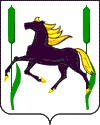 Об утверждении порядка проведения обследования условий жизни лиц из числа детей-сирот и детей, оставшихся без попечения родителей, а также детей-сирот и детей, оставшихся без попечения родителей, до достижения им возраста 18 лет в случае приобретения ими полной дееспособности.С целью выявления обстоятельств, свидетельствующих о наличии трудной жизненной ситуации, а также в целях осуществления контроля за использованием жилых помещений муниципального специализированного жилищного фонда и (или) распоряжением такими жилыми помещениями, в соответствии с  Федеральным законом от 06.10.2003  № 131-ФЗ «Об общих принципах организации местного самоуправления в Российской Федерации», Законом Самарской области от 28.12.2012 г №135-ГД «Об обеспечении жилыми помещениями детей-сирот и детей, оставшихся без попечения родителей, лиц из числа детей-сирот и детей, оставшихся без попечения родителей, на территории Самарской области»,  руководствуясь Уставом муниципального района Камышлинский Самарской области Администрация муниципального района Камышлинский Самарской областиПОСТАНОВЛЯЕТ:1. Утвердить  Порядок проведения обследования условий жизни лиц из числа детей-сирот и детей, оставшихся без попечения родителей, а также детей-сирот и детей, оставшихся без попечения родителей, до достижения им возраста 18 лет в случае приобретения ими полной дееспособности (Приложение №1).2. Для проведения обследования условий жизни создать  комиссию и утвердить ее состав согласно Приложению №2.3. Признать утратившим силу постановление Администрации муниципального района Камышлинский Самарской области  от 19.07.2016 г  №376 ««О создании комиссии в целях осуществления контроля за использованием жилых помещений муниципального специализированного жилищного фонда и распоряжение такими жилыми помещениями».4. Опубликовать настоящее постановление в газете «Камышлинские известия» и разместить на официальном сайте Администрации муниципального района Камышлинский Самарской области в сети Интернет /www.kamadm.ru/.5. Контроль за исполнением настоящего постановления возложить на первого  заместителя Главы муниципального района Камышлинский Самарской области  Шайхутдинова М.Н.6. Настоящее постановление вступает в силу со дня его подписания.Глава муниципального района                                              Р.К. Багаутдинов       Приложение №1 к постановлениюАдминистрации муниципальногорайона Камышлинский Самарскойобласти от 05.10.2016 г  №501ПОРЯДОК 	проведения обследования условий жизни лиц из числа детей-сирот  и         детей, оставшихся  без  попечения  родителей, а  также детей-сирот и         детей, оставшихся без попечения родителей, до достижения им возраста          18 лет в случае приобретения ими полной дееспособности 	1. Настоящий Порядок определяет процедуру проведения обследования условий жизни лиц из числа детей-сирот и детей, оставшихся без попечения родителей, до достижения ими возраста 18 лет в случае приобретения ими полной дееспособности (далее-обследование).	2. Обследование осуществляется с целью выявления обстоятельств, свидетельствующих о наличии трудной жизненной ситуации (отсутствие постоянного заработка, иного дохода, длительная болезнь, инвалидность лица, препятствующая добросовестному исполнению обязанностей нанимателя, не проживание лица в связи с нахождением в медицинской организации, отбыванием наказания).	3. Обследование проводится комиссией, создаваемой администрацией муниципального района Камышлинский (далее – Комиссия). Состав Комиссии определяется главой местного самоуправления муниципального района Камышлинский Самарской области. В состав Комиссии включаются представители местного самоуправления муниципального района Камышлинский Самарской области. Председателем комиссии назначается должностное лицо местного самоуправления муниципального района Камышлинский.	В состав Комиссии включаются также представители органов, уполномоченных на проведение муниципального жилищного контроля, органов опеки и попечительства, а также в случае необходимости – представители органов архитектуры, градостроительства и соответствующих организаций.	4. Обследование проводится Комиссией с периодичностью не реже двух раз в год.	До окончания срока действия договора найма специализированного жилого помещения обследование Комиссией проводится не позднее трех месяцев.	5. При проведении обследования Комиссией подлежат выяснению следующие обстоятельства:	5.1 Состояние здоровья: общая визуальная оценка уровня физического развития, наличие заболеваний, особых потребностей в медицинском обслуживании, лекарственном обеспечении.	5.2 Социальная адаптация: трудоустройство, занятость, обеспеченность, нуждаемость в социальных услугах, признание нуждающимися в социальных услугах (в соответствии с постановлением Правительства Самарской области от 29.12.2014 №848).	5.3 Состав семьи.	5.4 Жилищно-бытовые и имущественные условия:	5.4.1 Жилищно-бытовые условия, в которых проживает гражданин: общая и жилая площадь, количество комнат, благоустройство и санитарно-гигиеническое состояние жилого помещения, представленного по договору найма специализированного жилого помещения.	5.4.2 Структура доходов семьи (одиноко проживающего нанимателя): основные источники дохода (доходы родителей и иных членов семьи, алименты, пенсии, пособия, иные социальные выплаты); среднемесячный и среднедушевой доход семьи; сведения об имуществе и имущественных правах; достаточность доходов семьи для обеспечения основных потребностей (продукты питания, одежда и обувь, медицинское обслуживание).	6. В ходе проведения обследования Комиссией используются такие формы получения сведений, как беседа с гражданином и другими членами семьи, опрос лиц, располагающих данными о взаимоотношениях членов семьи, их поведении в быту, наблюдение, изучение документов и другие.	При проведении обследования  обеспечивается конфиденциальность персональных данных граждан.	7. По результатам обследования составляется акт обследования жилищных условий гражданина и его семьи (далее – акт обследования) по форме согласно приложению к настоящему постановлению, содержащий:	оценку выявленных в ходе обследования обстоятельств, указанных в пункте 5 настоящего Порядка;	выводы о наличии обстоятельств, свидетельствующих о необходимости оказания лицам содействия в преодолении трудной жизненной ситуации.	8. Акт обследования, проведенного Комиссией, оформляется в 2 экземплярах, один из которых направляется в жилищную комиссию администрации муниципального района Камышлинский Самарской области в течение 1 дня, следующего за днем его утверждения, второй направляется нанимателю.	Акт обследования может быть оспорен в судебном порядке.При выявлении в ходе обследования признаков нарушения норм санитарного законодательства, требований пожарной безопасности, экологической и иной безопасности, прав потребителей и благополучия человека Комиссия направляет соответствующую информацию в территориальные подразделения государственного контроля и надзора в сферах санитарно-эпидемиологической, пожарной, экологической и иной безопасности, защиты прав потребителей и благополучия человека.В данных случаях к акту прилагается информация указанных органов, полученная по результатам проведенных проверок, представляемая в администрацию муниципального района Камышлинский Самарской области.                                                                                                      Приложение к Порядку проведения обследования                                                                                                        Форма        Дата составления актаАкт обследования условий жизни______________________________________________________________Дата обследования «___»__________20__г.Фамилия, имя, отчество (при наличии), должность специалиста, проводившего обследование___________________________________________________Проводилось обследование условий жизни нанимателя по договору найма специализированного жилого помещения (далее-ребенок)_________________________________________________________________________________________________________________________________            (фамилия, имя, отчество (при наличии), дата рожденияпаспорт___________________________________________________________________________________________________________________________________________________________________________________________                                             (когда и кем выдан)местожительство_____________________________________________________________________________________________________________________________________________________________________________________                      (адрес места жительства, подтвержденный регистрацией)место пребывания_____________________________________________________________________________________________________________________________________________________________________________________________________________(адрес места фактического проживания и проведения обследования)1.1_________________________________________________________________________________________________________________________________________________________________________________________________ 1.2.___________________________________________________________________________________________________________________________________________________________________________________________________1.3.________________________________________________________________________________________________________________________________________________________________________________________________1.4.___________________________________________________________________________________________________________________________________________________________________________________________________1.5._________________________________________________________________________________________________________________________________2. Семейное окружение.2.1. Состава семьи (лица, проживающие совместно с ребенком)3.Жилищно-бытовые и имущественные условия.3.1.Жилая площадь, на которой проживает______________________________                                                                       (фамилия, инициалы ребенка)составляет _____кв. м., состоит из _______________________комнат, размер каждой комнаты:___________кв. м., ____________кв. м., ___________кв. м. на ______этаже в _______этажном доме.3.2. Собственником (нанимателем) жилой площади является___________________________________________________________________________(фамилия, имя, отчество (при наличии), степень родства по отношению к ребенку)3.3. Качество дома (кирпичный, панельный, деревянный и т.п.) в нормальном состоянии, ветхий, аварийный; комнаты сухие, светлые, проходные и прочее____________________________________________________________________________________________________________________________________________________________________________________________________3.4.Благоустройство дома и жилой площади (водопровод, канализация, какое отопление, газ, ванна, лифт, телефон и т.д.)____________________________________________________________________________________________________________________________________________________________3.5. Благоустройство дома и жилой площади (хорошее, удовлетворительное, неудовлетворительное)_____________________________________________________________________________________________________________3.6.Жилищно-бытовые условия ребенка (наличие отдельной комнаты, уголка, места для сна, игр, занятий, игрушек, книг и т.д.)_________________________________________________________________________________________________________________________________________________________3.7. Структура доходов семьи (основные источники дохода (доходы родителей и иных членов семьи, алименты, пенсии, пособия, иные социальные выплаты); среднемесячный и среднедушевой доходы семьи)_______________________________________________________________________________________________________________________________________________________________________________________________________3.8. Сведения об имуществе и имущественных правах ребенка______________________________________________________________________________________________________________________________________________________________________________________________________________    Приложение №2 к постановлениюАдминистрации муниципальногорайона Камышлинский Самарскойобласти от 05.10.2016 г №501Состав Комиссии по проведению обследования условий жизни лиц из числа детей-сирот  и   детей, оставшихся  без  попечения  родителей, а  также детей-сирот и  детей, оставшихся без попечения родителей, до достижения им возраста 18 лет в случае приобретения ими полной дееспособностиПредседатель комиссии:Шайхутдинов Минсагит Низамутдинович – первый заместитель Главы муниципального района Камышлинский;Заместитель председателя комиссии:Абрарова Халидя Талгатовна – руководитель Комитета по вопросам семьи и демографии Администрации муниципального района Камышлинский Самарской области;Секретарь комиссии:    Минегалиева Минлегюль Минулловна  -  главный специалист Комитета по вопросам семьи и демографии Администрации муниципального района Камышлинский Самарской области.Члены комиссии:Павлов Андрей Михайлович - начальник отдела экономики и муниципальных торгов;Сафин Ильгизяр  Абдулхакович – руководитель Комитета по управлению муниципальным имуществом Администрации муниципального района Камышлинский Самарской области;Хайбрахманова Зарема Хамитовна  - главный инженер по реестру и аренде имущества Комитета по управлению муниципальным имуществом Администрации муниципального района Камышлинский Самарской областиВакказов Марсель Шаукатович  - главный инженер по строительству отдела архитектуры и строительства;Валиева Гульнара Магсумгалиевна – главный специалист контрольно-правого отдела;Вагизова Светлана Сабирьяновна – главный бухгалтер Комитета по управлению муниципальным имуществом Администрации муниципального района Камышлинский Самарской области.  - Сафин Загит Абдулхакович – Глава сельского поселения Камышла (по согласованию)АДМИНИСТРАЦИЯмуниципального района Камышлинский  Самарской областиПОСТАНОВЛЕНИЕ05.10.2016 г №501ФИО, год рожденияСтепень родства с ребенкомПроживает постоянно/временно/не проживаетУчаствует/не участвует/ в воспитании и содержании ребенка